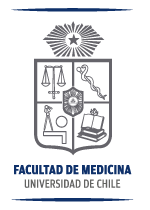 Guía Role Playing1. Preparativos:Asignación de Roles: Cada estudiante debe representar uno de los roles profesionales mencionados (médico, enfermera, nutricionista, etc.). Escenario: Configure un espacio que simule un entorno de hospital o una sala de reuniones inter donde cada profesional discutirá y contribuirá al plan de atención de Alex.2. Desarrollo de la Simulación:Inicio de la Simulación: El role playing comienza con la llegada de Alex al "hospital", siendo admitido por el "médico" que realiza una evaluación inicial.Intervenciones de los Profesionales: Siguiendo la secuencia del caso, cada profesional entra en escena según sea necesario. Por ejemplo, después de la evaluación del médico, la "enfermera" podría venir para administrar tratamiento y educar a Alex sobre su condición.Interacciones Dinámicas: Fomentar la interacción entre Alex y los profesionales para hacer preguntas, discutir preocupaciones y colaborar en el tratamiento. Esto puede incluir discusiones sobre el manejo del estrés, adaptaciones dietéticas y planes de ejercicio.Consulta y Colaboración: Se deben realizar 'juntas interdisciplinarias' donde todos los profesionales discuten su evaluación y coordinan un plan de atención integral. Este es un momento crucial para practicar la comunicación y la toma de decisiones en equipo.3. Escenarios de Desafío:Barreras y Dilemas Éticos: Introducir dilemas éticos y barreras de comunicación durante la simulación para ver cómo abordarlas. Por ejemplo, dilemas sobre privacidad y consentimiento, o desafíos en la comprensión de la identidad de género de Alex.Situaciones de Emergencia: Pueden simular una complicación o deterioro en el estado de Alex para observar cómo el equipo reacciona y ajusta el plan de atención de manera rápida y efectiva.4. Debriefing y Reflexión:Discusión Post-Simulación: Al final del role-playing, realizan una sesión de debriefing donde se discute lo que aprendieron, qué encontraron desafiante, y cómo se sintieron durante la simulación.Feedback Constructivo: Proporcionar retroalimentación sobre el desempeño individual y grupal, destacando tanto las fortalezas como las áreas de mejora al interior del equipo.Aplicación Práctica: Reflexionar sobre cómo pueden aplicar las habilidades y conocimientos adquiridos en sus futuras prácticas profesionales.